Attachment 3aEven - numbered Year2020, 2022 Core Questionnaire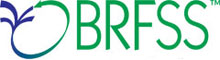 OMB Header and Introductory TextLandline IntroductionCell Phone IntroductionCore Section 1: Health StatusCore Section 2: Healthy DaysCore Section 3: Healthcare AccessCore Section 4: ExerciseCore Section 5: Inadequate SleepCore Section 6: Chronic Health ConditionsCore Section 7: Oral HealthCore Section 8: DemographicsCore Section 9: Tobacco UseCore Section 10: Alcohol ConsumptionCore Section 11: ImmunizationCore Section 12: FallsCore Section 13: Seat Belt Use and Drinking and DrivingCore Section 14: Breast and Cervical Cancer ScreeningCore Section 15: Prostate Cancer ScreeningCore Section 16: Colorectal Cancer ScreeningCore Section 17: H.I.V./AIDSClosing Statement/ Transition to ModulesRead if necessaryReadInterviewer instructions (not read)Public reporting burden of this collection of information is estimated to average 27 minutes per response, including the time for reviewing instructions, searching existing data sources, gathering and maintaining the data needed, and completing and reviewing the collection of information. An agency may not conduct or sponsor, and a person is not required to respond to a collection of information unless it displays a currently valid OMB control number.  Send comments regarding this burden estimate or any other aspect of this collection of information, including suggestions for reducing this burden to CDC/ATSDR Reports Clearance Officer; 1600 Clifton Road NE, MS D-74,  Atlanta, Georgia 30333; ATTN:  PRA (0920-1061).Form ApprovedOMB No. 0920-1061Exp. Date 3/31/2018Interviewers do not need to read any part of the burden estimate nor provide the OMB number unless asked by the respondent for specific information. If a respondent asks for the length of time of the interview provide the most accurate information based on the version of the questionnaire that will be administered to that respondent.  If the interviewer is not sure, provide the average time as indicated in the burden statement. If data collectors have questions concerning the BRFSS OMB process, please contact Carol Pierannunzi at ivk7@cdc.gov.HELLO, I am calling for the    (health department).  My name is (name).  We are gathering information about the health of (state) residents.  This project is conducted by the health department with assistance from the Centers for Disease Control and Prevention. Your telephone number has been chosen randomly, and I would like to ask some questions about health and health practices.Question NumberQuestion textVariable namesResponses (DO NOT READ UNLESS OTHERWISE NOTED)SKIP INFO/ CATI NoteInterviewer Note (s)Column(s)LL01.Is this [PHONE NUMBER]?CTELENM11 YesGo to LL0263LL01.Is this [PHONE NUMBER]?CTELENM12 NoTERMINATEThank you very much, but I seem to have dialed the wrong number. It’s possible that your number may be called at a later time.63LL02.Is this a private residence?PVTRESD11 YesGo to LL04Read if necessary: By private residence we mean someplace like a house or apartment.Do not read: Private residence includes any home where the respondent spends at least 30 days including vacation homes, RVs or other locations in which the respondent lives for portions of the year.64LL02.Is this a private residence?PVTRESD12 NoGo to LL03If no, business phone only: thank you very much but we are only interviewing persons on residential phones lines at this time.NOTE:  Business numbers which are also used for personal communication are eligible.64LL02.Is this a private residence?PVTRESD13 No, this is a businessRead: Thank you very much but we are only interviewing persons on residential phones at this time.64LL03.Do you live in college housing?COLGHOUS1 YesGo to LL04Read if necessary:  By college housing we mean dormitory, graduate student or visiting faculty housing, or other housing arrangement provided by a college or university.65LL03.Do you live in college housing?COLGHOUS2 NoTERMINATERead: Thank you very much, but we are only interviewing persons who live in private residences or college housing at this time.65LL04.Do you currently live in__(state)____?STATERE11 YesGo to LL0566LL04.Do you currently live in__(state)____?STATERE12 NoTERMINATEThank you very much but we are only interviewing persons who live in [STATE] at this time.66LL05.Is this a cell phone?CELPHONE 1 Yes, it is a cell phone TERMINATERead: Thank you very much but we are only interviewing by landline telephones in private residences or college housing at this time.67LL05.Is this a cell phone?CELPHONE 2 Not a cell phoneGo to LL06Read if necessary: By cell phone we mean a telephone that is mobile and usable outside your neighborhood.Do not read: Telephone service over the internet counts as landline service (includes Vonage, Magic Jack and other home-based phone services).67LL06.Are you 18 years of age or older?LADULT11 Yes[CATI NOTE: IF COLLEGE HOUSING = “YES,” CONTINUE; OTHERWISE GO TO ADULT RANDOM SELECTION]68LL06.Are you 18 years of age or older?LADULT12 NoTERMINATERead: Thank you very much but we are only interviewing persons aged 18 or older at this time.68LL07.Are you male or female?COLGSEX1 Male2 FemaleONLY for respondents who are LL and COLGHOUS= 1.69LL07.Are you male or female?COLGSEX7 Don’t know/Not sure9 RefusedTERMINATEThank you for your time, your number may be selected for another survey in the future.69LL08.I need to randomly select one adult who lives in your household to be interviewed. Excluding adults living away from home, such as students away at college, how many members of your household, including yourself, are 18 years of age or older?NUMADULT1Go to Transition to Section 1.Go to LL09Read: Are you that adult? If yes: Then you are the person I need to speak with. If no: May I speak with the adult in the household?70-71LL08.I need to randomly select one adult who lives in your household to be interviewed. Excluding adults living away from home, such as students away at college, how many members of your household, including yourself, are 18 years of age or older?NUMADULT2-6 or moreGo to LL10.70-71LL09. Are you male or female?LANDSEX1 Male2 FemaleGO to Transition Section 1. 72LL09. Are you male or female?LANDSEX7 Don’t know/Not sure9 RefusedTERMINATEThank you for your time, your number may be selected for another survey in the future.72LL10.How many of these adults are men?NUMMEN_ _ Number 77 Don’t know/ Not sure99 Refused73-74LL11.So the number of women in the household is [X]. Is that correct?NUMWOMENDo not read: Confirm the number of adult women or clarify the total number of adults in the household.Read: The persons in your household that I need to speak with is [Oldest/Youngest/ Middle//Male /Female].75-76LL12The person in your household that I need to speak with is [Oldest/Youngest/ Middle//Male /Female]. Are you the [Oldest/Youngest/ Middle//Male /Female] in this household?RESPSLCT1 Male2 Female77LL12The person in your household that I need to speak with is [Oldest/Youngest/ Middle//Male /Female]. Are you the [Oldest/Youngest/ Middle//Male /Female] in this household?RESPSLCT7 Don’t know/Not sure9 RefusedTERMINATEThank you for your time, your number may be selected for another survey in the future. 77Transition to Section 1. I will not ask for your last name, address, or other personal information that can identify you.  You do not have to answer any question you do not want to, and you can end the interview at any time.  Any information you give me will not be connected to any personal information. If you have any questions about the survey, please call (give appropriate state telephone number).Do not read:  Introductory text may be reread when selected respondent is reached. Do not read: The sentence “Any information you give me will not be connected to any personal information” may be replaced by “Any personal information that you provide will not be used to identify you.” If the state coordinator approves the change. Question NumberQuestion textVariable namesResponses (DO NOT READ UNLESS OTHERWISE NOTED)Responses (DO NOT READ UNLESS OTHERWISE NOTED)SKIP INFO/ CATI NoteInterviewer Note (s)Column(s)CP01.Is this a safe time to talk with you?SAFETIME1 Yes1 YesGo to CP0278CP01.Is this a safe time to talk with you?SAFETIME2 No2 No ([set appointment if possible]) TERMINATE]Thank you very much. We will call you back at a more convenient time.  78CP02.Is this [PHONE NUMBER]?CTELNUM11 Yes1 YesGo to CP0379CP02.Is this [PHONE NUMBER]?CTELNUM12 No2 NoTERMINATE79CP03.Is this a cell phone?CELLFON51 Yes1 YesGo to CADULT80CP03.Is this a cell phone?CELLFON52 No2 NoTERMINATEIf "no”: thank you very much, but we are only interviewing persons on cell telephones at this time80CP04.Are you 18 years of age or older?CADULT11 Yes1 Yes81CP04.Are you 18 years of age or older?CADULT12 No2 NoTERMINATERead: Thank you very much but we are only interviewing persons aged 18 or older at this time.81CP05.Are you male or female?CELLSEX1 Male2 Female82CP05.Are you male or female?CELLSEX7 Don’t Know/ Not sure9 RefusedTERMINATETERMINATEThank you for your time, your number may be selected for another survey in the future. 82CP06.Do you live in a private residence?PVTRESD31 Yes1 YesGo to CP08Read if necessary: By private residence we mean someplace like a house or apartmentDo not read: Private residence includes any home where the respondent spends at least 30 days including vacation homes, RVs or other locations in which the respondent lives for portions of the year.83CP06.Do you live in a private residence?PVTRESD32 No2 NoGo to CP0783CP07.Do you live in college housing?CCLGHOUS1 Yes1 YesGo to CP08Read if necessary:  By college housing we mean dormitory, graduate student or visiting faculty housing, or other housing arrangement provided by a college or university.84CP07.Do you live in college housing?CCLGHOUS2 No2 NoTERMINATERead: Thank you very much, but we are only interviewing persons who live in private residences or college housing at this time.84CP08.Do you currently live in___(state)____?CSTATE11 Yes1 YesGo to CP1085CP08.Do you currently live in___(state)____?CSTATE12 No2 NoGo to CP0985CP09.In what state do you currently live?RSPSTAT11 Alabama2 Alaska4 Arizona5 Arkansas6 California8 Colorado9 Connecticut10 Delaware11 District of Columbia12 Florida13 Georgia15 Hawaii16 Idaho17 Illinois18 Indiana19 Iowa20 Kansas21 Kentucky22 Louisiana23 Maine24 Maryland25 Massachusetts26 Michigan27 Minnesota28 Mississippi29 Missouri30 Montana31 Nebraska32 Nevada33 New Hampshire34 New Jersey35 New Mexico36 New York37 North Carolina38 North Dakota39 Ohio40 Oklahoma41 Oregon42 Pennsylvania44 Rhode Island45 South Carolina46 South Dakota47 Tennessee48 Texas49 Utah50 Vermont51 Virginia53 Washington54 West Virginia55 Wisconsin56 Wyoming66 Guam72 Puerto Rico78 Virgin Islands99 Refused1 Alabama2 Alaska4 Arizona5 Arkansas6 California8 Colorado9 Connecticut10 Delaware11 District of Columbia12 Florida13 Georgia15 Hawaii16 Idaho17 Illinois18 Indiana19 Iowa20 Kansas21 Kentucky22 Louisiana23 Maine24 Maryland25 Massachusetts26 Michigan27 Minnesota28 Mississippi29 Missouri30 Montana31 Nebraska32 Nevada33 New Hampshire34 New Jersey35 New Mexico36 New York37 North Carolina38 North Dakota39 Ohio40 Oklahoma41 Oregon42 Pennsylvania44 Rhode Island45 South Carolina46 South Dakota47 Tennessee48 Texas49 Utah50 Vermont51 Virginia53 Washington54 West Virginia55 Wisconsin56 Wyoming66 Guam72 Puerto Rico78 Virgin Islands99 Refused86-87CP10.Do you also have a landline telephone in your home that is used to make and receive calls?LANDLINE1 Yes2 No7 Don’t know/ Not sure9 Refused1 Yes2 No7 Don’t know/ Not sure9 RefusedRead if necessary: By landline telephone, we mean a regular telephone in your home that is used for making or receiving calls. Please include landline phones used for both business and personal use.88CP11.How many members of your household, including yourself, are 18 years of age or older?HHADULT_ _ Number 77 Don’t know/ Not sure99 Refused_ _ Number 77 Don’t know/ Not sure99 RefusedIf CP07 = yes then number of adults is automatically set to 189-90Transition to section 1. I will not ask for your last name, address, or other personal information that can identify you.  You do not have to answer any question you do not want to, and you can end the interview at any time.  Any information you give me will not be connected to any personal information.  If you have any questions about the survey, please call (give appropriate state telephone number).I will not ask for your last name, address, or other personal information that can identify you.  You do not have to answer any question you do not want to, and you can end the interview at any time.  Any information you give me will not be connected to any personal information.  If you have any questions about the survey, please call (give appropriate state telephone number).Question NumberQuestion textVariable namesResponses (DO NOT READ UNLESS OTHERWISE NOTED)SKIP INFO/ CATI NoteInterviewer Note (s)Column(s)C01.01Would you say that in general your health is—	GENHLTHRead:1 Excellent2 Very Good3 Good 4 Fair5 PoorDo not read:7 Don’t know/Not sure9 Refused101Question NumberQuestion textVariable namesResponses (DO NOT READ UNLESS OTHERWISE NOTED)SKIP INFO/ CATI NoteInterviewer Note (s)Column(s)C02.01Now thinking about your physical health, which includes physical illness and injury, for how many days during the past 30 days was your physical health not good?	PHYSHLTH_ _ Number of days (01-30)88 None77 Don’t know/not sure99 Refused102-103C02.02Now thinking about your mental health, which includes stress, depression, and problems with emotions, for how many days during the past 30 days was your mental health not good?MENTHLTH_ _ Number of days (01-30)88 None77 Don’t know/not sure99 Refused104-105C02.03During the past 30 days, for about how many days did poor physical or mental health keep you from doing your usual activities, such as self-care, work, or recreation?POORHLTH_ _ Number of days (01-30)88 None77 Don’t know/not sure99 RefusedSkip if C02.01, PHYSHLTH, is 88 and C02.02, MENTHLTH, is 88106-107Question NumberQuestion textVariable namesResponses (DO NOT READ UNLESS OTHERWISE NOTED)SKIP INFO/ CATI NoteInterviewer Note (s)Column(s)C03.01Do you have any kind of health care coverage, including health insurance, prepaid plans such as HMOs, or government plans such as Medicare, or Indian Health Service?HLTHPLN11 YesIf using Healthcare Access (HCA) Module go to HCA.01, else continue108C03.01Do you have any kind of health care coverage, including health insurance, prepaid plans such as HMOs, or government plans such as Medicare, or Indian Health Service?HLTHPLN12 No7 Don’t know/Not Sure9 Refused108C03.02Do you have one person you think of as your personal doctor or health care provider?PERSDOC21 Yes, only one2 More than one3 No 7 Don’t know / Not sure9 RefusedIf No, read: Is there more than one, or is there no person who you think of as your personal doctor or health care provider?109C03.03Was there a time in the past 12 months when you needed to see a doctor but could not because of cost?MEDCOST1 Yes2 No7 Don’t know / Not sure9 Refused110C03.04About how long has it been since you last visited a doctor for a routine checkup?CHECKUP1Read if necessary:1 Within the past year (anytime less than 12 months ago)2 Within the past 2 years (1 year but less than 2 years ago)3 Within the past 5 years (2 years but less than 5 years ago) 4 5 or more years agoDo not read:7 Don’t know / Not sure 8 Never9 RefusedRead if necessary: A routine checkup is a general physical exam, not an exam for a specific injury, illness, or condition.  	111Question NumberQuestion textVariable namesResponses (DO NOT READ UNLESS OTHERWISE NOTED)SKIP INFO/ CATI NoteInterviewer Note (s)Column(s)C04.01During the past month, other than your regular job, did you participate in any physical activities or exercises such as running, calisthenics, golf, gardening, or walking for exercise?	EXERANY21 YesIf respondent does not have a regular job or is retired, they may count the physical activity or exercise they spend the most time doing in a regular month.223C04.01During the past month, other than your regular job, did you participate in any physical activities or exercises such as running, calisthenics, golf, gardening, or walking for exercise?	EXERANY22 No7 Don’t know/Not Sure9 RefusedGo to C 11.08If respondent does not have a regular job or is retired, they may count the physical activity or exercise they spend the most time doing in a regular month.223Question NumberQuestion textVariable namesResponses (DO NOT READ UNLESS OTHERWISE NOTED)SKIP INFO/ CATI NoteInterviewer Note (s)Column(s)C05.01On average, how many hours of sleep do you get in a 24-hour period?CHOLCHK2_ _ Number of hours [01-24] 77 Don’t know / Not sure 99 RefusedQuestion NumberQuestion textVariable namesResponses (DO NOT READ UNLESS OTHERWISE NOTED)SKIP INFO/ CATI NoteInterviewer Note (s)Column(s)C06.01Has a doctor, nurse, or other health professional ever told you that you had any of the following? For each, tell me Yes, No, Or You’re Not Sure.(Ever told) you that you had a heart attack also called a myocardial infarction?CVDINFR41 Yes2 No7 Don’t know / Not sure9 Refused117C06.02(Ever told) (you had) angina or coronary heart disease?CVDCRHD41 Yes2 No7 Don’t know / Not sure9 Refused118C06.03(Ever told) (you had) a stroke?CVDSTRK31 Yes2 No7 Don’t know / Not sure9 Refused119C06.04(Ever told) (you had) asthma?ASTHMA31 Yes120C06.04(Ever told) (you had) asthma?ASTHMA32 No7 Don’t know / Not sure9 RefusedGo to C06.06120C06.05Do you still have asthma?ASTHNOW1 Yes2 No7 Don’t know / Not sure9 Refused121C06.06(Ever told) (you had) skin cancer?CHCSCNCR1 Yes2 No7 Don’t know / Not sure9 Refused122C06.07(Ever told) (you had) any other types of cancer?CHCOCNCR1 Yes2 No7 Don’t know / Not sure9 Refused123C06.08(Ever told) (you had) chronic obstructive pulmonary disease, C.O.P.D., emphysema or chronic bronchitis?CHCCOPD11 Yes2 No7 Don’t know / Not sure9 Refused124C06.09(Ever told) (you had) a depressive disorder (including depression, major depression, dysthymia, or minor depression)?ADDEPEV21 Yes2 No7 Don’t know / Not sure9 Refused125C06.10Not including kidney stones, bladder infection or incontinence, were you ever told you have kidney disease?  CHCKDNY21 Yes2 No7 Don’t know / Not sure9 RefusedRead if necessary: Incontinence is not being able to control urine flow.126C06.11(Ever told) (you had) diabetes?DIABETE31 YesIf yes and respondent is female, ask: was this only when you were pregnant? If respondent says pre-diabetes or borderline diabetes, use response code 4.127C06.11(Ever told) (you had) diabetes?DIABETE32 Yes, but female told only during pregnancy3 No4 No, pre-diabetes or borderline diabetes7 Don’t know / Not sure9 RefusedGo to Pre-Diabetes Optional Module (if used). Otherwise, go to next section.127C06.12How old were you when you were told you have diabetes?DIABAGE2_ _ Code age in years [97 = 97 and older] 98 Don‘t know / Not sure 99 RefusedGo to Diabetes Module if used, otherwise go to next section. 128-129Question NumberQuestion textVariable namesResponses (DO NOT READ UNLESS OTHERWISE NOTED)SKIP INFO/ CATI NoteInterviewer Note (s)Column(s)C07.01Including all types of dentists, such as orthodontists, oral surgeons, and all other dental specialists as well as dental hygienists, how long has it been since you last visited a dentist or a dental clinic for any reason?1 Within the past year (anytime less than 12 months ago)2 Within the past 2 years (1 year but less than 2 years ago)3 Within the past 5 years (2 years but less than 5 years ago)4 5 or more years agoDo not read: 7 Don’t know / Not sure8 NeverC07.02Not including teeth lost for injury or orthodontics, how many of your permanent teeth have been removed because of tooth decay or gum disease?  1 1 to 52 6 or more but not all 3 All 8 NoneDO NOT READ7 Don’t know / Not sure 9 RefusedQuestion NumberQuestion textVariable namesResponses (DO NOT READ UNLESS OTHERWISE NOTED)SKIP INFO/ CATI NoteInterviewer Note (s)Column(s)PrologueRead if necessary:I will ask you some questions about yourself in the next section.  We include these questions so that we can compare health indicators by groups.  C08.01What is your age?AGE_ _ Code age in years07   Don’t know / Not sure09  Refused137-138C08.02Are you Hispanic, Latino/a, or Spanish origin?HISPANC3If yes, read: Are you…	1 Mexican, Mexican American, Chicano/a2 Puerto Rican3 Cuban4 Another Hispanic, Latino/a, or Spanish originDo not read:5 No7 Don’t know / Not sure9 RefusedOne or more categories may be selected.139-142C08.03Which one or more of the following would you say is your race?MRACE1Please read:10 White  20 Black or African American 30 American Indian or Alaska Native40 Asian41 Asian Indian42 Chinese43 Filipino44 Japanese45 Korean46 Vietnamese47 Other Asian50 Pacific Islander51 Native Hawaiian52 Guamanian or Chamorro53 Samoan54 Other Pacific IslanderDo not read:60 Other88 No additional choices77 Don’t know / Not sure99 RefusedIf more than one response to C08.04; continue. Otherwise, go to C08.06.If 40 (Asian) or 50 (Pacific Islander) is selected read and code subcategories underneath major heading.One or more categories may be selected.143-170C08.04Which one of these groups would you say best represents your race?ORACE3Please read:10 White  20 Black or African American 30 American Indian or Alaska Native40 Asian41 Asian Indian42 Chinese43 Filipino44 Japanese45 Korean46 Vietnamese47 Other Asian50 Pacific Islander51 Native Hawaiian52 Guamanian or Chamorro53 Samoan54 Other Pacific IslanderDo not read:60 Other77 Don’t know / Not sure99 RefusedIf 40 (Asian) or 50 (Pacific Islander) is selected read and code subcategories underneath major heading.If respondent has selected multiple races in previous and refuses to select a single race, code refused171-172C08.05Are you…MARITALPlease read:1 Married2 Divorced3 Widowed4 Separated5 Never marriedOr6 A member of an unmarried coupleDo not read:9 Refused173C08.06What is the highest grade or year of school you completed?EDUCARead if necessary:1 Never attended school or only attended kindergarten2 Grades 1 through 8 (Elementary)3 Grades 9 through 11 (Some high school)4 Grade 12 or GED (High school graduate)5 College 1 year to 3 years (Some college or technical school)6 College 4 years or more (College graduate)Do not read:9 Refused174C08.07Do you own or rent your home?RENTHOM11 Own2 Rent3 Other arrangement7 Don’t know / Not sure9 RefusedOther arrangement may include group home, staying with friends or family without paying rent. Home is defined as the place where you live most of the time/the majority of the year.  Read if necessary:  We ask this question in order to compare health indicators among people with different housing situations.   175C08.08In what county do you currently live?CTYCODE2_  _  _ANSI County Code 777 Don’t know / Not sure999 Refused176-178C08.09What is the ZIP Code where you currently live?ZIPCODE1_ _ _ _ _77777 Do not know99999 Refused179-183C08.10Not including cell phones or numbers used for computers, fax machines or security systems, do you have more than one telephone number in your household?  NUMHHOL31 YesIf cellular telephone interview skip to 8.13 (Veteran3)184C08.10Not including cell phones or numbers used for computers, fax machines or security systems, do you have more than one telephone number in your household?  NUMHHOL32 No7 Don’t know / Not sure9 RefusedGo to C08.13184C08.11How many of these telephone numbers are residential numbers?NUMPHON3__  Enter number (1-5)6 Six or more7 Don’t know / Not sure	8 None	9 Refused185C08.12How many cell phones do you have for personal use?CPDEMO1B__  Enter number (1-5)6 Six or more7 Don’t know / Not sure	8 None	9 RefusedLast question needed for partial complete.Read if necessary: Include cell phones used for both business and personal use.186C08.13Have you ever served on active duty in the United States Armed Forces, either in the regular military or in a National Guard or military reserve unit?VETERAN31 Yes2 No7 Don’t know / Not sure9 RefusedRead if necessary: Active duty does not include training for the Reserves or National Guard, but DOES include activation, for example, for the Persian Gulf War.187C08.14Are you currently…?EMPLOY1Read:1 Employed for wages2 Self-employed3 Out of work for 1 year or more 4 Out of work for less than 1 year5 A Homemaker6 A Student7 RetiredOr8 Unable to workDo not read:9 RefusedIf more than one, say “select the category which best describes you”.188C08.15How many children less than 18 years of age live in your household?CHILDREN_  _ Number of children88 None99 Refused189-190C08.16Is your annual household income from all sources—INCOME2Read if necessary:04 Less than $25,000If no, ask 05; if yes, ask 03 ($20,000 to less than $25,000)03 Less than $20,000 If no, code 04; if yes, ask 02 ($15,000 to less than $20,000)02 Less than $15,000 If no, code 03; if yes, ask 01 ($10,000 to less than $15,000)01 Less than $10,000 If no, code 0205 Less than $35,000 If no, ask 06 ($25,000 to less than $35,000)06 Less than $50,000 If no, ask 07 ($35,000 to less than $50,000)07 Less than $75,000 If no, code 08($50,000 to less than $75,000)08 $75,000 or moreDo not read:77 Don’t know / Not sure99 RefusedIf respondent refuses at ANY income level, code ‘99’ (Refused)191-192C08.17About how much do you weigh without shoes?WEIGHT2_  _  _  _ Weight (pounds/kilograms)7777 Don’t know / Not sure9999 RefusedIf respondent answers in metrics, put 9 in first column. Round fractions up193-196C08.18About how tall are you without shoes?HEIGHT3_  _ / _ _ Height (ft / inches/meters/centimeters)77/ 77	Don’t know / Not sure99/ 99 	RefusedIf respondent answers in metrics, put 9 in first column. Round fractions down197-200C08.19To your knowledge, are you now pregnant?PREGNANT1 Yes2 No7 Don’t know / Not sure9 RefusedSkip if M28.01, BIRTHSEX, is coded 1; or CP05=1 or LL12=1; or LL09 = 1 or LL07 =1or C08.01, AGE,  is greater than 49201C08.20Some people who are deaf or have serious difficulty hearing use assistive devices to communicate by phone. Are you deaf or do you have serious difficulty hearing?DEAF1 Yes2 No7 Don’t know / Not sure9 Refused202C08.21Are you blind or do you have serious difficulty seeing, even when wearing glasses?BLIND1 Yes2 No7 Don’t know / Not sure9 Refused203C08.22Because of a physical, mental, or emotional condition, do you have serious difficulty concentrating, remembering, or making decisions?DECIDE1 Yes2 No7 Don’t know / Not sure9 Refused204C08.23Do you have serious difficulty walking or climbing stairs?DIFFWALK1 Yes2 No7 Don’t know / Not sure9 Refused205C08.24Do you have difficulty dressing or bathing?DIFFDRES1 Yes2 No7 Don’t know / Not sure9 Refused206C08.25Because of a physical, mental, or emotional condition, do you have difficulty doing errands alone such as visiting a doctor’s office or shopping?DIFFALON1 Yes2 No7 Don’t know / Not sure9 Refused207Question NumberQuestion textVariable namesResponses (DO NOT READ UNLESS OTHERWISE NOTED)SKIP INFO/ CATI NoteInterviewer Note (s)Column(s)C09.01Have you smoked at least 100 cigarettes in your entire life?SMOKE1001 YesDo not include: electronic cigarettes (e-cigarettes, njoy, bluetip), herbal cigarettes, cigars, cigarillos, little cigars, pipes, bidis, kreteks, water pipes (hookahs) or marijuana.5 packs = 100 cigarettes208C09.01Have you smoked at least 100 cigarettes in your entire life?SMOKE1002 No7 Don’t know/Not Sure9 RefusedGo to C09.05208C09.02Do you now smoke cigarettes every day, some days, or not at all?	SMOKDAY21 Every day2 Some days209C09.02Do you now smoke cigarettes every day, some days, or not at all?	SMOKDAY23 Not at all  	Go to C09.04209C09.02Do you now smoke cigarettes every day, some days, or not at all?	SMOKDAY27 Don’t know / Not sure	9 RefusedGo to C09.05209C09.03During the past 12 months, have you stopped smoking for one day or longer because you were trying to quit smoking?STOPSMK21 Yes2 No7 Don’t know / Not sure9 RefusedGo to C09.05210C09.04How long has it been since you last smoked a cigarette, even one or two puffs?    LASTSMK2Read if necessary:01 Within the past month (less than 1 month ago)02 Within the past 3 months (1 month but less than 3 months ago)03 Within the past 6 months (3 months but less than 6 months ago)04 Within the past year (6 months but less than 1 year ago)05 Within the past 5 years (1 year but less than 5 years ago)06 Within the past 10 years (5 years but less than 10 years ago)07 10 years or more 08 Never smoked regularly77 Don’t know / Not sure99 Refused211-212C09.05Do you currently use chewing tobacco, snuff, or snus every day, some days, or not at all?USENOW31 Every day2 Some days3 Not at all7 Don’t know / Not sure9 RefusedRead if necessary: Snus (Swedish for snuff) is a moist smokeless tobacco, usually sold in small pouches that are placed under the lip against the gum.213Question NumberQuestion textVariable namesResponses (DO NOT READ UNLESS OTHERWISE NOTED)SKIP INFO/ CATI NoteInterviewer Note (s)Column(s)C10.01During the past 30 days, how many days per week or per month did you have at least one drink of any alcoholic beverage such as beer, wine, a malt beverage or liquor?ALCDAY51 _ _ Days per week2 _ _ Days in past 30 daysINTERVIEWER NOTE:One drink is equivalent to a 12-ounce beer, a 5-ounce glass of wine, or a drink with one shot of liquor.214-216C10.01During the past 30 days, how many days per week or per month did you have at least one drink of any alcoholic beverage such as beer, wine, a malt beverage or liquor?ALCDAY5888  No drinks in past 30 days 777 Don’t know / Not sure999 RefusedGo to next section214-216C10.02One drink is equivalent to a 12-ounce beer, a 5-ounce glass of wine, or a drink with one shot of liquor. During the past 30 days, on the days when you drank, about how many drinks did you drink on the average?AVEDRNK2_ _  Number of drinks88 None77 Don’t know / Not sure99 RefusedRead if necessary: A 40 ounce beer would count as 3 drinks, or a cocktail drink with 2 shots would count as 2 drinks.217-218C10.03Considering all types of alcoholic beverages, how many times during the past 30 days did you have X [CATI X = 5 for men, X = 4 for women] or more drinks on an occasion?DRNK3GE5_ _ Number of times 88 None77 Don’t know / Not sure99 RefusedCATI X = 5 for men, X = 4 for women219-220C10.04During the past 30 days, what is the largest number of drinks you had on any occasion?MAXDRNKS_ _ Number of drinks77 Don’t know / Not sure99 Refused221-222Question NumberQuestion textVariable namesResponses (DO NOT READ UNLESS OTHERWISE NOTED)Responses (DO NOT READ UNLESS OTHERWISE NOTED)SKIP INFO/ CATI NoteInterviewer Note (s)Column(s)C13.01During the past 12 months, have you had either a flu vaccine that was sprayed in your nose or a flu shot injected into your arm? FLUSHOT71 YesA new flu shot came out in 2011 that injects vaccine into the skin with a very small needle. It is called Fluzone Intradermal vaccine. This is also considered a flu shot.261C13.01During the past 12 months, have you had either a flu vaccine that was sprayed in your nose or a flu shot injected into your arm? FLUSHOT72 No 7 Don’t know / Not sure9 RefusedGo to C13.03Go to C13.03A new flu shot came out in 2011 that injects vaccine into the skin with a very small needle. It is called Fluzone Intradermal vaccine. This is also considered a flu shot.261C13.02During what month and year did you receive your most recent flu vaccine that was sprayed in your nose or flu shot injected into your arm?FLSHTMY3_ _ / _ _ _ _ Month/ Year 777777 Don’t know/ Not sure999999 Refused_ _ / _ _ _ _ Month/ Year 777777 Don’t know/ Not sure999999 RefusedModule on Place of Flu Shot Vaccination may be inserted after this question. 262-267C13.03At what kind of place did you get your last flu shot or vaccine?01 A doctor’s office or health maintenance organization (HMO)02 A health department03 Another type of clinic or health center (a community health center)04 A senior, recreation, or community center05 A store (supermarket, drug store)06 A hospital (inpatient)07 An emergency room08 Workplace09 Some other kind of place11 A schoolDo not read:10 Received vaccination in Canada/Mexico77 Don’t know / Not sure (Probe: How would you describe the place where you went to get your most recent flu vaccine?)99 Refused01 A doctor’s office or health maintenance organization (HMO)02 A health department03 Another type of clinic or health center (a community health center)04 A senior, recreation, or community center05 A store (supermarket, drug store)06 A hospital (inpatient)07 An emergency room08 Workplace09 Some other kind of place11 A schoolDo not read:10 Received vaccination in Canada/Mexico77 Don’t know / Not sure (Probe: How would you describe the place where you went to get your most recent flu vaccine?)99 RefusedC13.04Have you ever had a pneumonia shot also known as a pneumococcal vaccine?PNEUVAC41 Yes2 No7 Don’t know / Not sure9 Refused1 Yes2 No7 Don’t know / Not sure9 RefusedRead if necessary: There are two types of pneumonia shots: polysaccharide, also known as Pneumovax, and conjugate, also known as Prevnar.269Question NumberQuestion textVariable namesResponses (DO NOT READ UNLESS OTHERWISE NOTED)SKIP INFO/ CATI NoteInterviewer Note (s)Column(s)C12.01In the past 12 months, how many times have you fallen?_ _ Number of times [76 = 76 or more] 88 None [Go to next section] 77 Don’t know / Not sure 	[Go to next section] 99 Refused[Go to next section]INTERVIEWER NOTE: By a fall, we mean when a person unintentionally comes to rest on the ground or another lower level.270C12.01In the past 12 months, how many times have you fallen?88 None 77 Don’t know / Not sure 	99 Refused Go to NEXT SECTIONINTERVIEWER NOTE: By a fall, we mean when a person unintentionally comes to rest on the ground or another lower level.270C12.02How many of these falls caused an injury that limited your regular activities for at least a day?_ _  Number of falls 	[76 = 76 or more] 88 None 77 Don’t know / Not sure 99 Refused[Fill in Did this fall (from Q12.1) cause an injury?]. If only one fall from Q12.1 and response is Yes (caused an injury); code 01. If response is No, code 88.INTERVIEWER NOTE: By a fall, we mean when a person unintentionally comes to rest on the ground or another lower level.271-276Question NumberQuestion textVariable namesResponses (DO NOT READ UNLESS OTHERWISE NOTED)SKIP INFO/ CATI NoteInterviewer Note (s)Column(s)C13.01How often do you use seat belts when you drive or ride in a car? Would you say—Read:1 Always2 Nearly always3 Sometimes4 Seldom5 NeverDo not read:7 Don’t know / Not sure9 Refused270C13.01How often do you use seat belts when you drive or ride in a car? Would you say—8 Never drive or ride in a carGo to NEXT SECTION270C13.02During the past 30 days, how many times have you driven when you’ve had perhaps too much to drink?_ _  Number of times 88 None 77 Don’t know / Not sure 99 RefusedQuestion NumberQuestion textVariable namesResponses (DO NOT READ UNLESS OTHERWISE NOTED)SKIP INFO/ CATI NoteInterviewer Note (s)Column(s)C14.01Have you ever had a mammogram?1 YesIf male go to the next section.270C14.01Have you ever had a mammogram?2 No7 Don’t know/ Not sure9 RefusedGo to 14.3270C14.02How long has it been since you had your last mammogram?READ IF NECESSARY:1 Within the past year (anytime less than 12 months ago) 2 Within the past 2 years (1 year but less than 2 years ago) 3 Within the past 3 years (2 years but less than 3 years ago) 4 Within the past 5 years (3 years but less than 5 years ago) 5 5 or more years ago7  Don’t know / Not sure 9 RefusedC14.03Have you ever had a Pap test?1 YesINTERVIEWER NOTE: A Pap test is a test for cancer of the cervix. 	C14.03Have you ever had a Pap test?2 No7 Don’t know/ Not sure9 RefusedGo to 14.5INTERVIEWER NOTE: A Pap test is a test for cancer of the cervix. 	C14.04How long has it been since you had your last Pap test?READ IF NECESSARY:1 Within the past year (anytime less than 12 months ago) 2 Within the past 2 years (1 year but less than 2 years ago) 3 Within the past 3 years (2 years but less than 3 years ago) 4 Within the past 5 years (3 years but less than 5 years ago) 5 5 or more years ago7  Don’t know / Not sure 9 RefusedC14.05An H.P.V. test is sometimes given with the Pap test for cervical cancer screening. Have you ever had an H.P.V. test?1 YesINTERVIEWER NOTE: HUMAN PAPILLOMAVIRUS (PAP-UH-LOH-MUH VIRUS)C14.05An H.P.V. test is sometimes given with the Pap test for cervical cancer screening. Have you ever had an H.P.V. test?2 No7 Don’t know/ Not sure9 RefusedGo to 14.7INTERVIEWER NOTE: HUMAN PAPILLOMAVIRUS (PAP-UH-LOH-MUH VIRUS)C14.06How long has it been since your last H.P.V. test?READ IF NECESSARY:1 Within the past year (anytime less than 12 months ago) 2 Within the past 2 years (1 year but less than 2 years ago) 3 Within the past 3 years (2 years but less than 3 years ago) 4 Within the past 5 years (3 years but less than 5 years ago) 5 5 or more years ago7  Don’t know / Not sure 9 RefusedC14.07Have you had a hysterectomy? 	1 Yes 2 No 7 Don’t know / Not sure 9 RefusedINTERVIEWER NOTE: A hysterectomy is an operation to remove the uterus (womb).Question NumberQuestion textVariable namesResponses (DO NOT READ UNLESS OTHERWISE NOTED)SKIP INFO/ CATI NoteInterviewer Note (s)Column(s)C15.01Has a doctor, nurse, or other health professional ever talked with you about the advantages of the Prostate-Specific Antigen or P.S.A. test?1 Yes2 No7 Don’t know/ Not sure9 RefusedIf respondent is <39 years of age, or is female, go to next section.A prostate-specific antigen test, also called a P.S.A. test, is a blood test used to check men for prostate cancer.  270C15.02Has a doctor, nurse, or other health professional ever talked with you about the disadvantages of the P.S.A. test?1 Yes2 No7 Don’t know/ Not sure9 RefusedC15.03Has a doctor, nurse, or other health professional ever recommended that you have a P.S.A. test?1 YesC15.03Has a doctor, nurse, or other health professional ever recommended that you have a P.S.A. test?2 No 7 Don’t know/ Not sure9 RefusedGo to Next SectionC15.04Have you ever had a P.S.A. test?	1 Yes2 No7 Don’t know/ Not sure9 RefusedC15.05How long has it been since you had your last P.S.A. test?	READ IF NECESSARY:1 Within the past year (anytime less than 12 months ago) 2 Within the past 2 years (1 year but less than 2 years ago) 3 Within the past 3 years (2 years but less than 3 years ago) 4 Within the past 5 years (3 years but less than 5 years ago) 5 5 or more years ago7  Don’t know / Not sure 9 RefusedC15.06What was the main reason you had this P.S.A. test – was it …?Read:1 Part of a routine exam2 Because of a prostate problem3 Because of a family history of prostate cancer4 Because you were told you had prostate cancer5 Some other reasonDo not read:7 Don’t know / Not sure 9Refused  	Question NumberQuestion textVariable namesResponses (DO NOT READ UNLESS OTHERWISE NOTED)Responses (DO NOT READ UNLESS OTHERWISE NOTED)SKIP INFO/ CATI NoteInterviewer Note (s)Column(s)C16.01A blood stool test is a test that may use a special kit at home to determine whether the stool contains blood.  Have you ever had this test using a home kit?	1 Yes9 RefusedIf respondent is < 49 years of age, go to next section.9 RefusedIf respondent is < 49 years of age, go to next section.C16.01A blood stool test is a test that may use a special kit at home to determine whether the stool contains blood.  Have you ever had this test using a home kit?	2 No7 Don’t know/ Not sure9 RefusedGo to 16.3Go to 16.3C16.02How long has it been since you had your last blood stool test using a home kit?	READ IF NECESSARY:1 Within the past year (anytime less than 12 months ago) 2 Within the past 2 years (1 year but less than 2 years ago) 3 Within the past 3 years (2 years but less than 3 years ago) 4 Within the past 5 years (3 years but less than 5 years ago) 5 5 or more years ago7  Don’t know / Not sure 9 RefusedREAD IF NECESSARY:1 Within the past year (anytime less than 12 months ago) 2 Within the past 2 years (1 year but less than 2 years ago) 3 Within the past 3 years (2 years but less than 3 years ago) 4 Within the past 5 years (3 years but less than 5 years ago) 5 5 or more years ago7  Don’t know / Not sure 9 RefusedC15.03For a sigmoidoscopy, a flexible tube is inserted into the rectum to look for problems. A colonoscopy is similar, but uses a longer tube, and you are usually given medication through a needle in your arm to make you sleepy and told to have someone else drive you home after the test. Was your most recent exam a sigmoidoscopy or a colonoscopy?1 Sigmoidoscopy2 Colonoscopy1 Sigmoidoscopy2 ColonoscopyC15.03For a sigmoidoscopy, a flexible tube is inserted into the rectum to look for problems. A colonoscopy is similar, but uses a longer tube, and you are usually given medication through a needle in your arm to make you sleepy and told to have someone else drive you home after the test. Was your most recent exam a sigmoidoscopy or a colonoscopy?7 Don’t know/ Not sure9 Refused7 Don’t know/ Not sure9 RefusedGo to Next SectionC16.04How long has it been since you had your last sigmoidoscopy or colonoscopy?	READ IF NECESSARY:1 Within the past year (anytime less than 12 months ago) 2 Within the past 2 years (1 year but less than 2 years ago) 3 Within the past 3 years (2 years but less than 3 years ago) 4 Within the past 5 years (3 years but less than 5 years ago) 5 Within the past 10 years6 10 or more years ago7  Don’t know / Not sure 9 RefusedREAD IF NECESSARY:1 Within the past year (anytime less than 12 months ago) 2 Within the past 2 years (1 year but less than 2 years ago) 3 Within the past 3 years (2 years but less than 3 years ago) 4 Within the past 5 years (3 years but less than 5 years ago) 5 Within the past 10 years6 10 or more years ago7  Don’t know / Not sure 9 RefusedQuestion NumberQuestion textVariable namesResponses (DO NOT READ UNLESS OTHERWISE NOTED)SKIP INFO/ CATI NoteInterviewer Note (s)Column(s)C17.01The next few questions are about the national health problem of H.I.V., the virus that causes AIDS.  Please remember that your answers are strictly confidential and that you don’t have to answer every question if you do not want to. Although we will ask you about testing, we will not ask you about the results of any test you may have had.Including fluid testing from your mouth, but not including tests you may have had for blood donation, have you ever been tested for H.I.V?HIVTST71 YesC17.01The next few questions are about the national health problem of H.I.V., the virus that causes AIDS.  Please remember that your answers are strictly confidential and that you don’t have to answer every question if you do not want to. Although we will ask you about testing, we will not ask you about the results of any test you may have had.Including fluid testing from your mouth, but not including tests you may have had for blood donation, have you ever been tested for H.I.V?HIVTST72 No7 Don’t know/ not sure9 RefusedGo to C17.03C17.02Not including blood donations, in what month and year was your last H.I.V. test?HIVTSTD3_ _ /_ _ _ _ Code month and year 77/ 7777 Don’t know / Not sure 99/ 9999 Refused If response is before January 1985, code "777777".INTERVIEWER NOTE: If the respondent remembers the year but cannot remember the month, code the first two digits 77 and the last four digits for the year.271-276C17.03I am going to read you a list. When I am done, please tell me if any of the situations apply to you. You do not need to tell me which one.  You have injected any drug other than those prescribed for you in the past year.  You have been treated for a sexually transmitted disease or STD in the past year. You have given or received money or drugs in exchange for sex in the past year.You had anal sex without a condom in the past year. You had four or more sex partners in the past year.  Do any of these situations apply to you?Do any of these situations apply to you?HIVRISK51 Yes2 No 		7 Don’t know / Not sure 	9 Refused	277Read if necessaryReadCATI instructions (not read)That was my last question.  Everyone’s answers will be combined to help us provide information about the health practices of people in this state.  Thank you very much for your time and cooperation.Read if no optional modules follow, otherwise continue to optional modules.